АРХИВНАЯ ВЫПИСКА            В документах архивного фонда Городского Совета депутатов трудящихся и его исполнительного комитета, в протоколе заседания исполкома Медногорского городского Совета  депутатов трудящихся  от 11 августа .   № 28 ,  в решении № 164  «О назначении тов.Макаревой Л.С.- И.О. Начальника Эвакогоспиталя» записано:Исполком  городского Совета  РЕШАЕТ:           1.Назначить тов.Макареву Л.С.- исполняющим обязанности Начальника Медногорского эвакогоспиталя с правом распорядителя кредитов по госпиталю.Председатель исполкомаГорсовета                                                                   АРТЁМЬЕВСекретарь исполкомаГорсовета                                                                   КРАХТОВОснование: Ф.1., оп.1., д.3, л.92.АРХИВНАЯ ВЫПИСКА            В документах архивного фонда Городского Совета депутатов трудящихся и его исполнительного комитета, в протоколе заседания исполкома Медногорского городского Совета  депутатов трудящихся  от 11 августа .   № 28 ,  в решении № 165  «О назначении тов.Доценко Ф.И.- Начальником финсектора Эвакогоспиталя» записано:Исполком  городского Совета  РЕШАЕТ:           1.Назначить тов.Доценко Фёдора Петровича Начальником финсектора Эвакогоспиталя с правом распорядителя кредитов по госпиталю- вторая подпись.Председатель исполкомаГорсовета                                                                   АРТЁМЬЕВСекретарь исполкомаГорсовета                                                                   КРАХТОВОснование: Ф.1., оп.1., д.3, л.92-об.АРХИВНАЯ ВЫПИСКА            В документах архивного фонда Городского Совета депутатов трудящихся и его исполнительного комитета, в протоколе заседания исполкома Медногорского городского Совета  депутатов трудящихся  от 28 января . №2,  в решении №61 «О работе клуба и постановке культурно-просветительной работы на Блявинском руднике» записано:Исполком  городского Совета  РЕШИЛ:           6. Учитывая возросшие культурные потребности рабочих Блявинского Рудника и жителей Ракитянки просить облисполком и Облкультпросветотдел принять меры к освобождению помещения клуба, занимаемого спецгоспиталем №58889.Председатель исполкомаГорсовета                                                                   А.ФилатенковСекретарь исполкомаГорсовета                                                                   И. БражниковОснование: Ф.1., оп.1., д.35, л.21-22.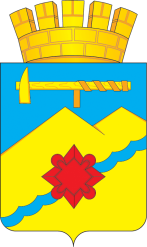 АДМИНИСТРАЦИЯМУНИЦИПАЛЬНОГО ОБРАЗОВАНИЯГОРОД МЕДНОГОРСКОРЕНБУРГСКОЙ ОБЛАСТИул. Советская, д. . Медногорск, 462274телефон: (8-35379) 3-26-86факс: (8-35379) 3-23-71e-mail: www.mednogorsk.org.ruАДМИНИСТРАЦИЯМУНИЦИПАЛЬНОГО ОБРАЗОВАНИЯГОРОД МЕДНОГОРСКОРЕНБУРГСКОЙ ОБЛАСТИул. Советская, д. . Медногорск, 462274телефон: (8-35379) 3-26-86факс: (8-35379) 3-23-71e-mail: www.mednogorsk.org.ruАДМИНИСТРАЦИЯМУНИЦИПАЛЬНОГО ОБРАЗОВАНИЯГОРОД МЕДНОГОРСКОРЕНБУРГСКОЙ ОБЛАСТИул. Советская, д. . Медногорск, 462274телефон: (8-35379) 3-26-86факс: (8-35379) 3-23-71e-mail: www.mednogorsk.org.ru